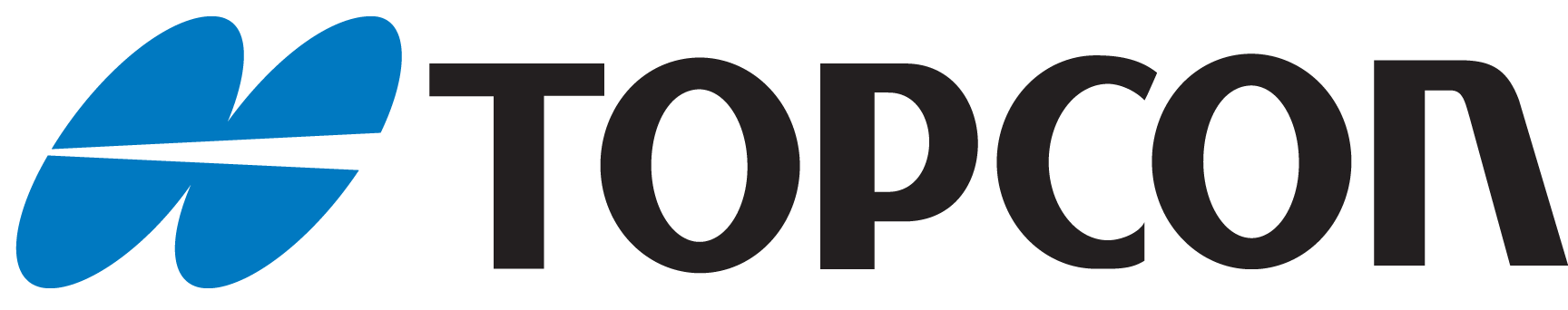 British Association of Retinal ScreeningBARS/ Topcon Conference 2018 
Photographic competition entry formIn signing the form below you are confirming that you have followed guidance and sought permission from your information governance team, for either your NHS Trust or company. All photographs will be shown at Conference 2018, and on the BARS website and future literature for promotional purposes.Please note: All fields must be completed, and the form must be signed and dated for your photographs to be eligible to be entered into the competition.Attach this form and your photo(s)  to an e-mail and send to barsevents@eyescreening.org.uk by 14th September 2018If you have any questions please contact: Richard Cragg on richard.cragg@nhs.netName Contact telephone numberEmail addressProgramme addressClinical entry Yes or No (how many)Artistic entryYes or No (how many)Date submittedHas permission been gained to release the photographsYes or No (Entries will not be accepted without permission)Full name (In block capitals)Signature Date of signature